ĐÁP ÁN THAM KHẢO1. MÃ ĐỀ 201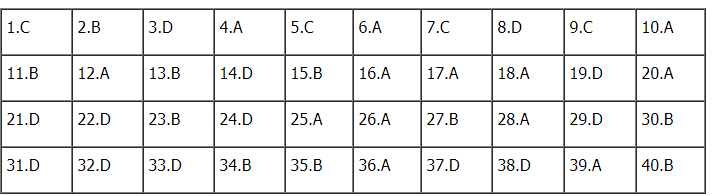 2. MÃ ĐỀ 202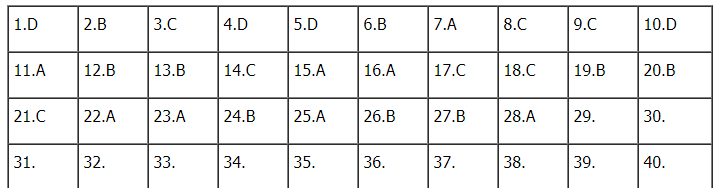 3. MÃ ĐỀ 203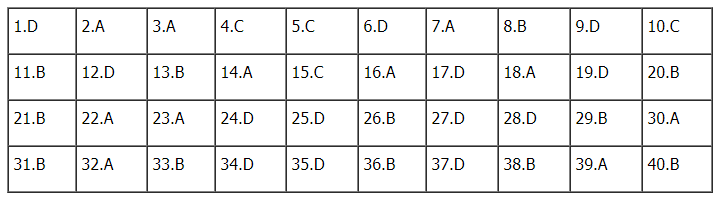 4. MÃ ĐỀ 204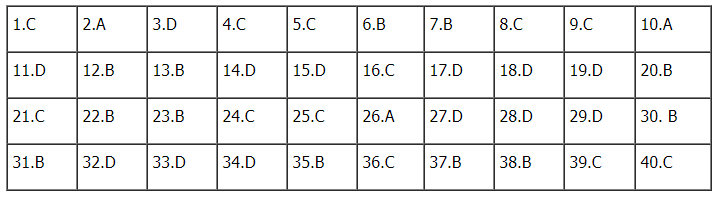 5. MÃ ĐỀ 205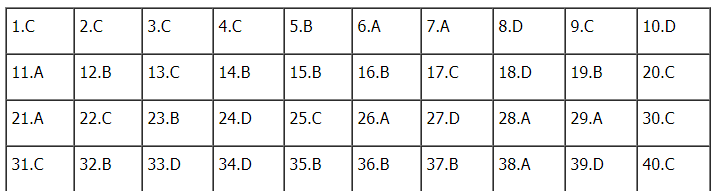 6. MÃ ĐỀ 206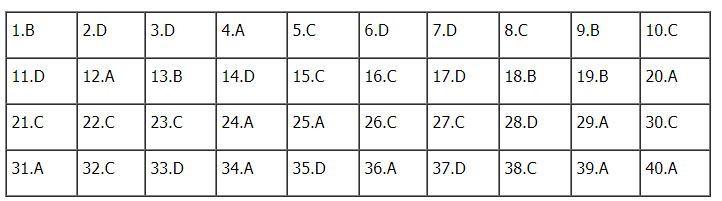 7. MÃ ĐỀ 207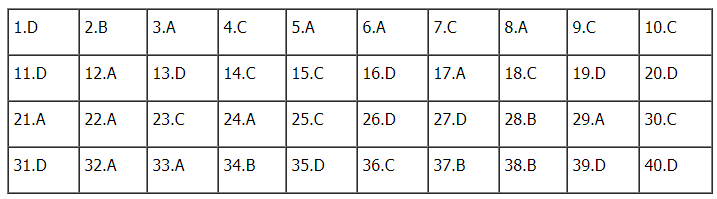 8. MÃ ĐỀ 208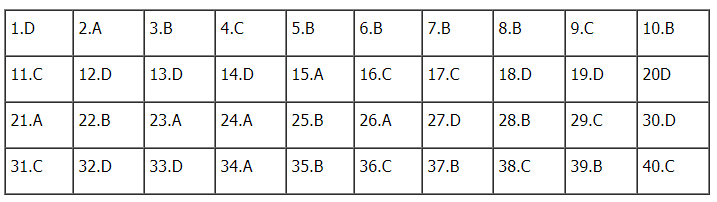 9. MÃ ĐỀ 209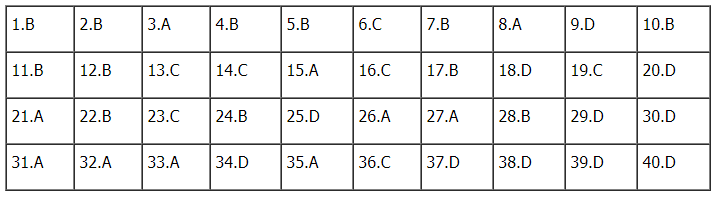 10. MÃ ĐỀ 210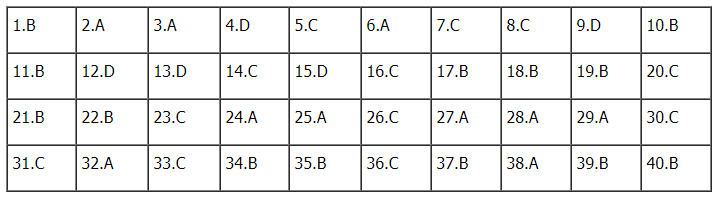 11. MÃ ĐỀ 211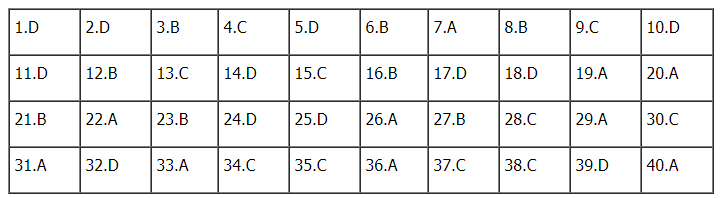 12. MÃ ĐỀ 212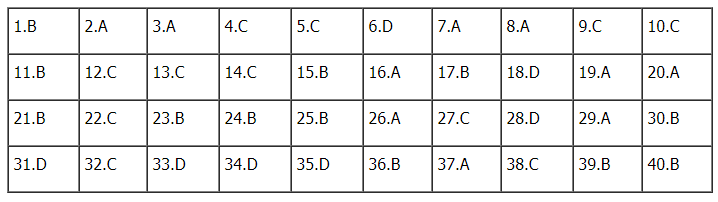 13. MÃ ĐỀ 213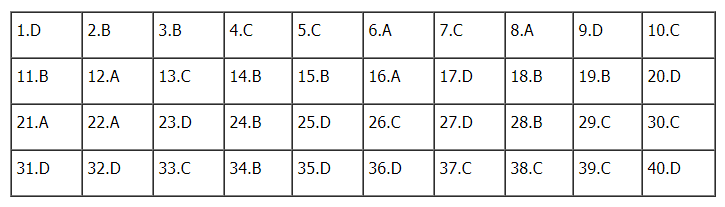 14. MÃ ĐỀ 214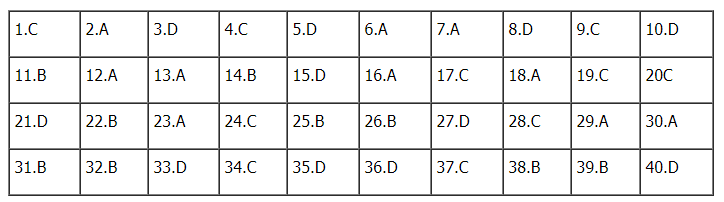 15. MÃ ĐỀ 215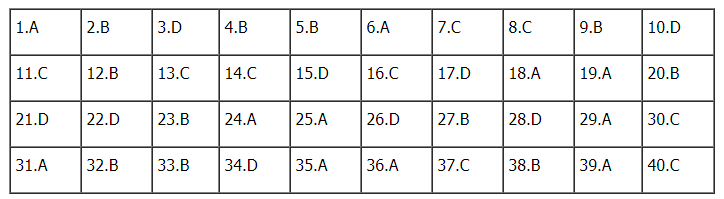 16. MÃ ĐỀ 216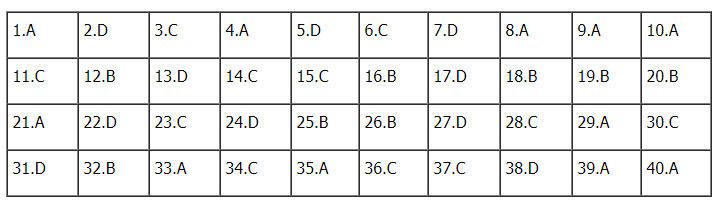 17. MÃ ĐỀ 21718. MÃ ĐỀ 218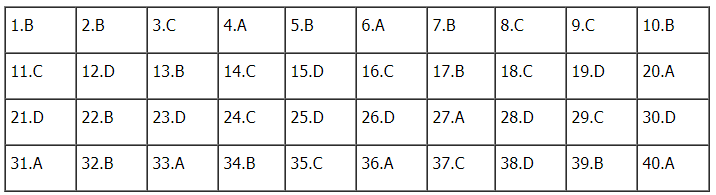 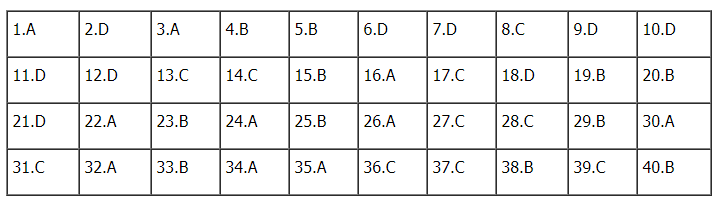 19. MÃ ĐỀ 219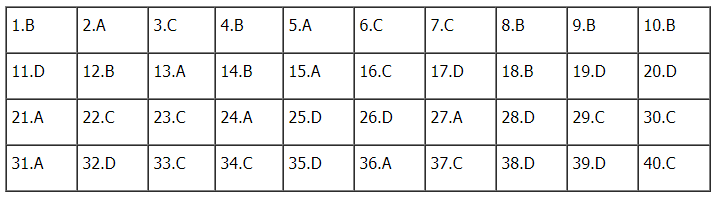 20. MÃ ĐỀ 220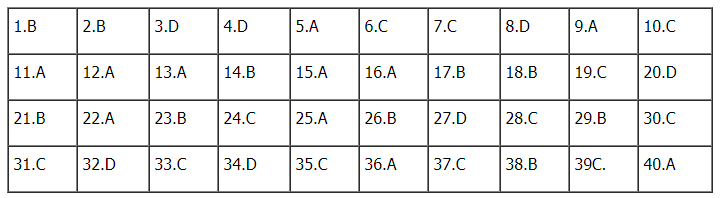 21. MÃ ĐỀ 221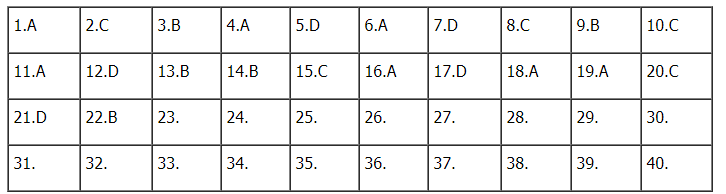 22. MÃ ĐỀ 22223. MÃ ĐỀ 22324. MÃ ĐỀ 224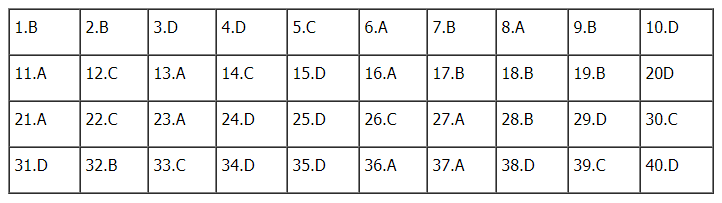 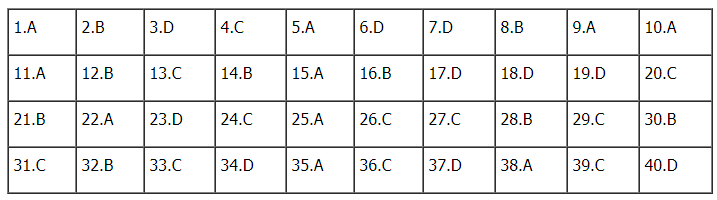 BỘ GIÁO DỤC VÀ ĐÀO TẠOĐỀ THI CHÍNH THỨCKỲ THI TỐT NGHIỆP TRUNG HỌC PHỔ THÔNG NĂM 2020Bài thi: KHTNMôn thi thành phần: VẬT LÍThời gian làm bài: 50 phút, không kể thời gian phát đề12345678910BCBBBACDDD11121314151617181920BADDDADAAA21222324252627282930CBCBDCCCAD31323334353637383940BCBABBAADD